Réunion des partenaires d’Advance Family Planning (AFP) 18-22 juillet 2016The Boma Nairobi HotelBellevue, à la sortie de Mombasa Road, Red Cross Rd, Nairobi, KenyaBUT  Parvenir à une plus grande synergie entre les partenaires et collaborateurs d’AFP pour accomplir la vision FP2020 en augmentant le soutien politique et financier à la planification familiale.OBJECTIFSLes participants :     Partageront le progrès d’AFP depuis 2015 et les priorités d’expansion pour 2016-2017Amélioreront leurs compétences et techniques de facilitation AFP SMART  Renforceront le plaidoyer pour la planification familiale au niveau local, national et mondial à travers The Advocacy CollaborativeIdentifieront les actions politiques concrètes répondant au choix contraceptif, la qualité des soins, la planification familiale post-partum et la jeunesse Partageront leur expertise d’analyse et utilisation de données pour suivre le progrès et documenter la contribution du plaidoyer vers l’impact* Un service d’interprétariat anglais/français sera disponible pendant les réunions d’AFP.POUR PLUS D’INFORMATIONSLillian Collins, Lillianj.collins@jhu.edu   (734) 476-5674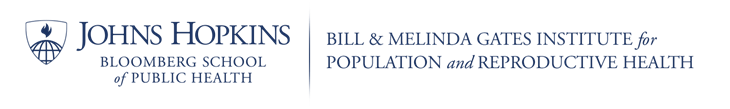 LUNDI 18 JUILLET 2016DE BIEN À EXCELLENT — DEVENIR EXPERT EN FACILITATION AFP SMARTFacilitatrice — Salomé Njiri, Jhpiego Kenya, AFP KenyaMARDI 19 JUILLET 2016DE BIEN À EXCELLENT — DEVENIR EXPERT EN FACILITATION AFP SMART (MATIN)MAXIMISER LES RESSOURCES POUR UN PLAIDOYER EFFICACE (APRÈS-MIDI)Facilitatrice — Madhavi Misra, Population Foundation of India, AFP IndeMERCREDI 20 JUILLET 2016AUGMENTER LA COLLABORATION AUTOUR DU PLAIDOYERFacilitatrice — Sabrina Karklins, Gates Institute, AFP USAJEUDI 21 JUILLET 2016CAPITALISER SUR LES SUCCÈS POUR ABORDER LES QUESTIONS PRIORITAIRESFacilitateur — Mathew Joseph, Pathfinder Inde, AFP IndeVENDREDI 22 JUILLET 2016MEILLEURES PRATIQUES — TRAVAILLER ENSEMBLE AU SEIN D’AFPFacilitatrice — Edirin Aderemi, Pathfinder Nigeria, AFP NigeriaBUT ET OBJECTIFSHeure et LieuSession9:30 –11:00(session parallèle)Rappel sur AFP SMART (participation optionnelle)Beth Fredrick, Institut Bill & Melinda Gates pour la Population et la Santé de la Reproduction (Gates Institute), École de Santé Publique Bloomberg de l’Université Johns Hopkins (JHSPH), AFP USAHeri Haerudin, Centre pour les Programmes de Communication de Johns Hopkins (CCP), AFP Indonésie Résultat attenduOrientation sur l’approche AFP SMART du développement de stratégies de plaidoyer.9:30 –11:00(session parallèle)Comment écrire des flash infos/nouvelles de gains rapides AFP (participation optionnelle)Harshi Hettige, Gates Institute/JHSPH, AFP USARésultat attenduCompétences de rédaction et partage des flash infos/nouvelles de gains rapides AFP. 11:30INSCRIPTIONS 12:00 – 13:00DÉJEUNER13:00 – 13:15OUVERTURE : Bienvenue & Présentation des objectifs de la réunion Duff Gillespie, Gates Institute/JHSPH, AFP USALilly Collins, Gates Institute/JHSPH, AFP USARésultat attenduCompréhension du programme et des attentes de la semaine. 13:15 – 14:15ACTIVITÉ : Apprendre à vous connaître Béatrice Kwachi, Jhpiego Kenya, AFP KenyaHarshi Hettige, Gates Institute/JHSPH, AFP USARésultat attenduPrésentations et établissement de bonnes conditions pour une réunion de travail productive. 14:15 – 15:15ACTIVITÉ « Boule de neige » : Vers l’atteinte des objectifs FP2020 Beth Fredrick, Gates Institute/JHSPH, AFP USAPatrick Mugirwa, Partenaires en Population et Développement, Bureau Régional Afrique Résultat attendu Échange sur les priorités et les défis de l’atteinte des objectifs FP2020. 15:15 – 15:45PAUSE15:45 – 17:45DE BIEN À EXCELLENT : À quoi reconnaît-on une bonne facilitation ?Arzum Ciloglu, CCP Johns Hopkins, AFP USARésultat attenduCompétences pour aider les coalitions de plaidoyer à se focaliser, débattre et maintenir leur énergie. 17:45 – 18:00REMARQUES DE CLÔTURE & APERÇU DU PROGRAMME DU MARDI Salomé Njiri, Jhpiego Kenya, AFP Kenya18:30 – 20:00HAPPY HOUR—conviée par AFP & PRBHeure & LieuSession8:00 – 9:30(session parallèle)RÉUNION DE PETIT DÉJEUNER : Mise à jour sur l’Afrique de l’Est et le Nigeria  Participants: Partenaires du Kenya, Tanzanie, Ouganda et Nigeria, Coordinateurs pays d’AFP USA, bailleursModératrice : Beth Fredrick, Gates Institute/JHSPH, AFP USA8:00 – 9:30(session parallèle)RÉVISION FINANCIÈREDanielle Rigby, Gates Institute/JHSPH, AFP USA8:00-8:30 Palladium (Burkina Faso, Sénégal)8:30-9:00 Tulane (RDC)9:00-9:30 Jhpiego Inde9:30 – 9:45ACTIVITÉ : Auto-évaluation des compétences de facilitation AFP SMART Arzum Ciloglu, CCP Johns Hopkins, AFP USAMervyn Christian, Gates Institute/JHSPH, AFP USARésultat attenduÉchange d’expériences et compétences au sein d’AFP.9:45 – 11:15SESSION INTERACTIVE : Techniques et compétences de facilitationArzum Ciloglu, CCP Johns Hopkins, AFP USARésultat attenduConsensus sur les techniques de facilitation efficaces.11:15 – 11:30PAUSE11:30 – 13:00SESSION INTERACTIVE : Apprendre les uns des autresArzum Ciloglu, CCP Johns Hopkins, AFP USARésultat attenduEntrainement aux techniques de facilitation efficaces et critique constructive. 13:00 – 14:15 DÉJEUNER14:15 – 15:45ACTIVITÉ « Bocal à poissons » : Échange sur les défis du plaidoyer & conseils entre pairs Angela Mutunga, Jhpiego Kenya, AFP Afrique de l’EstModibo Maiga, Palladium, AFP Afrique de l’Ouest Résultat attenduPartage d’expertises et de priorités pour le plaidoyer de la planification familiale.  15:45 – 17:00 PAUSE & « GALLERY WALK » : AFP en Asie du Sud et l’Opportunity FundLes présentations se dérouleront dans 3 salles différentes. Le groupe principal sera divisé en 3 petits groupes et tournera entre les salles toutes les 12 minutes. Salle 1: BangladeshMarie Stopes BangladeshSalle 2: IndeJhpiego IndePathfinder IndePopulation Foundation of IndiaSalle 3: IndonésieCentre pour les Programmes de CommunicationYayasan Cipta Cara PaduSalle 4 : ZambieCentre pour la Santé Reproductive et l’Éducation (bénéficiaire de l’Opportunity Fund)      Facilitateur : Mervyn Christian, Gates Institute/JHSPH, AFP USA Résultat attenduFaits marquants du travail d’AFP dans ses pays cibles. 17:00 – 17:15REMARQUES DE CLÔTURE & APERÇU DU PROGRAMME DU MERCREDI Madhavi Misra, Population Foundation of India, AFP Inde17:30DÎNER LIBRELieu & HeureSession8:00 – 9:30(session parallèle)RÉUNION DE PETIT DÉJEUNER : Mise à jour sur l’Afrique de l’Ouest et la République Démocratique du Congo Participants : Partenaires du Burkina Faso, Sénégal, République Démocratique du Congo, coordinateurs pays d’AFP USA, bailleursModératrice : Beth Fredrick, Gates Institute/JHSPH, AFP USA8:00 – 9:30(session parallèle)RÉVISION FINANCIÈREDanielle Rigby, Gates Institute/JHSPH, AFP USA8:00-8:30 Pathfinder Nigeria8:30-9:00 Pathfinder Inde9:00-9:30 CCP (Indonésie, Tanzanie)9:30 – 10:15BIENVENUE, PRÉSENTATION, DISCUSSION : Aperçu d’AFP et présentation de The Advocacy Collaborative (TAC)Duff Gillespie, Gates Institute/JHSPH, AFP USAAnne Pfitzer, Jhpiego, USAModératrice : Dini Haryati, Yayasan Cipta Cara Padu, AFP IndonésieRésultat attenduCadre de travail des opportunités de collaboration pour le plaidoyer au sein et au-delà d’AFP.10:15 – 11:15PANEL &  DISCUSSION : Réflexion des bailleurs Jen Daves, Fondation Bill & Melinda Gates, USANicole Gray, Fondation David et Lucile Packard, USA Modérateur : Robert Kasenene, Association des Nations Unies, AFP TanzanieRésultat attenduÉchange sur les opportunités de collaboration pour le plaidoyer en 2016-17. 11:15 – 11:45PHOTO DE GROUPE & PAUSE11:45 – 12:45PANEL DE DISCUSSION : Massifier le plaidoyer pour la planification familialeArsène Binanga, Université de Tulane, AFP République Démocratique du CongoAnne Pfitzer, Jhpiego, USA, et Sam Mulyanga, Jhpiego Kenya, AFP KenyaModératrice : Beth Fredrick, Gates Institute/JHSPH, AFP USA Résultat attenduConnaissance des avantages du plaidoyer collaboratif au sein des ONG internationales et au niveau national. 12:45 – 14:00DÉJEUNER — Tables rondes thématiquesThèmes: Zika, Resource Hub de PRB, Déficit de l’UNFPA, Francophone, Sayana Press, l’Accélérateur de Plaidoyer de Hewlett, les Plans de Mise en Œuvre Chiffrés (HP+)14:00 – 15:00DISCUSSION : Diffuser le plaidoyer à tous les niveaux ; innovations et défis Modérateurs :Inne Silviane, Yayasan Cipta Cara Padu, AFP Indonésie Habeeb Salami, Pathfinder Nigeria, AFP Nigeria Résultat attenduPratiques efficaces d’expansion et de pérennisation du plaidoyer au niveau mondial, national et local, et comment la mise à échelle du plaidoyer fait avancer les objectifs FP2020. 15:00 – 16:30PAUSE & « GALLERY WALK » : AFP en Afrique Francophone & Amérique LatineLes présentations se dérouleront dans 3 salles différentes. Le groupe principal sera divisé en 3 petits groupes et tournera entre les salles toutes les 12 minutes. Room 1: Burkina FasoÉquilibres et PopulationsRoom 2: République Démocratique du CongoUniversité de Tulane Room 3: SénégalRéseau Siggil JigeenRoom 4: Colombie, République Dominicaine, MexiqueFédération Internationale pour la Planification Familiale (IPPF), Région de l’Hémisphère Ouest      Facilitatrice : Lilly Collins, Gates Institute/JHSPH, AFP USARésultat attenduFaits marquants du travail d’AFP dans ses pays cibles.16:30 – 17:30LUMIÈRES SUR LE KENYA : Pourquoi les champions de la planification familiale sont importants Gouverneurs des Comtés du KenyaPremières Dames des Comtés du Kenya Modératrice : Angela Mutunga, Jhpiego Kenya, AFP Afrique de l’EstRésultat attenduReconnaissance des leaders kenyans pour leur engagement en faveur du plaidoyer de planification familiale. 17:30-17:45REMARQUES DE CLÔTUREDuff Gillespie, Gates Institute/JHSPH, AFP USA18:30 – 21:00DÎNER—convié par AFPNB: La reception aura lieu à l’Hôtel Boma. Heure & LieuSession8:00 – 9:30(session parallèle)RÉUNION DE PETIT DÉJEUNER : Mise à jour sur l’Asie du Sud  Participants : Partenaires du Bangladesh, Inde et Indonésie, coordinateurs pays d’AFP Baltimore, et bailleurs Modératrice: Beth Fredrick, Gates Institute/JHSPH, AFP USA8:00 – 9:30(session parallèle)RÉVISION FINANCIÈREDanielle Rigby, Gates Institute/JHSPH, AFP USA8:00-8:30 Jhpiego Kenya8:30-9:00 PAI (USA)9:00-9:30 IPPF/RHU (Ouganda)9:30 – 10:30PANEL DE DISCUSSION : Questions prioritaires pour augmenter l’accès à la planification familialeJeunesse—Michelle Hindin, Organisation mondiale de la Santé, SuisseQualité— Karen Hardee, Population Council, USAChoix contraceptif— John Stanback, FHI360, USAPlanification familiale post-partum— Anne Pfitzer, Jhpiego, USAModératrice : Halima Shariff, CCP Johns Hopkins, AFP TanzanieRésultat attenduThèmes émergents pour augmenter l’accès et l’utilisation des informations, produits et services de contraception. 10:30 – 10:45PAUSE10:45 – 11:30Salle de groupe 1Salle de groupe 211:30 – 12:15Salle de groupe 1Salle de groupe 2SESSIONS DE GROUPES PARALLÈLES Résultat attenduObjectifs de plaidoyer informés par les données et l’expérience. 1. Développer des objectifs SMART pour répondre aux besoins des jeunesMichelle Hindin, Organisation mondiale de la Santé, SuisseJames Mlali, Health Promotion Tanzania, AFP TanzanieModératrice: Harshi Hettige, Gates Institute/JHSPH, AFP USA10:45 – 11:30Salle de groupe 1Salle de groupe 211:30 – 12:15Salle de groupe 1Salle de groupe 22. Développer des objectifs SMART pour améliorer la distribution des méthodes contraceptives John Stanback, FHI360, USAFarouk Jega, Pathfinder Nigeria, AFP NigeriaRichard Mugenyi, Reproductive Health Uganda, AFP OugandaModératrice: Lillian Collins, Gates Institute/JHSPH, AFP USA10:45 – 11:30Salle de groupe 1Salle de groupe 211:30 – 12:15Salle de groupe 1Salle de groupe 2SESSIONS DE GROUPES PARALLÈLESRésultat attenduObjectifs de plaidoyer informés par les données et l’expérience.1. Développer des objectifs SMART pour la responsabilité sociale et la qualité Karen Hardee, Population Council, USAMarissa Bilowitz & Flor Hunt, IPPF, Région de l’Hémisphère OuestModératrice: Kate Barrett, Gates Institute/JHSPH, AFP USA10:45 – 11:30Salle de groupe 1Salle de groupe 211:30 – 12:15Salle de groupe 1Salle de groupe 22. Développer des objectifs SMART pour augmenter l’accès à la planification familiale post-partum Anne Pfitzer, Jhpiego, USAVineet Srivastava, Jhpiego Inde, AFP IndeModératrice: Liz Bayer, Gates Institute/JHSPH, AFP USA12:30 – 14:00DÉJEUNER14:00 – 15:15SESSION INTERACTIVE : « SMART-isez vous » !Modératrices :Brigitte Syan, Équilibres et Populations, AFP Burkina FasoSarah Whitmarsh, Gates Institute/JHSPH, AFP USARésultat attenduObjectifs SMART pour chaque question prioritaire. 15:15 – 16:35PAUSE & « GALLERY WALK » : Afrique de l’Est & NigeriaLes présentations se dérouleront dans 3 salles différentes. Le groupe principal sera divisé en 3 petits groupes et tournera entre les salles toutes les 12 minutes. Salle 1: KenyaJhpiego KenyaSalle 2: NigeriaPathfinder NigeriaSalle 3: TanzanieCentre pour les Programmes de CommunicationHealth Promotion TanzaniaAssociation des Nations UniesRoom 4: OugandaPartenaires en Population et Développement, Bureau Régional d’AfriqueReproductive Health Uganda      Facilitatrice : Kate Barrett, Gates Institute/JHSPH, AFP USARésultat attenduFaits marquants du travail d’AFP dans ses pays cibles.16:35 – 17:30SESSION INTERACTIVE : Les questions prioritaires et au-delàY a t-il des questions de plaidoyer émergentes que nous devrions prendre en 
compte pour l’année 5?Comment le plaidoyer auprès des médias peut-il soutenir les priorités des pays? Modératrices: Wendy Turnbull & Mercedes Mas de Xaxàs, PAI, AFP USA    Laura Dickinson, Fondation Bill & Melinda Gates, USARésultat attenduIdentification d’objectifs ou activités importantes à prendre en compte pour la planification de l’année 5.17:30 – 17:40REMARQUES DE CLÔTURE & APERÇU DU PROGRAMME DU VENDREDI Mathew Joseph, Pathfinder Inde, AFP Inde17:40DÎNER LIBREHeure & LieuSession8:00 – 9:30RÉVISION FINANCIÈREDanielle Rigby, Gates Institute/JHSPH, AFP USA8:00-8:30 PPD ARO (Ouganda)8:30-9:00 MSI (Bangladesh)9:00-9:30 YCCP (Indonésie)9:30 – 10:00PRÉSENTATION ET Q&R : La théorie du changement d’AFPMichelle Hindin, Organisation mondiale de la Santé, SuisseModératrice : Fatou Touré, Réseau Siggil Jigéén, AFP Sénégal10:00 – 11:00SESSION INTERACTIVE : Valider la théorie du changement d’AFPModératrice : Michelle Hindin, Organisation mondiale de la Santé, SuisseRésultat attenduIdées pour mieux suivre le progrès ; forces et faiblesses des sources de données. 11:00 – 11:15PAUSE11:00 – 12:15PLÉNIÈRE : Raconter l’histoire d’AFP ; valider notre théorie du changement Modératrice : Lou Compernolle, PAI, AFP USARésultat attenduIdées pour mieux suivre le progrès : forces et faiblesses des sources de données. 12:15 – 12:45Attentes pour l’A4 et A5. Modératrice : Liz Bayer, Gates Institute/JHSPH, AFP USA Résultat attenduClarté sur les livrables et échéances de la narrative annuelle et du rapport financier de l’A4, et le plan de travail et le budget de l’A5.  12:45 – 13:00REMARQUES DE CLÔTURE & RÉCOMPENSES Duff Gillespie & Beth Fredrick, Gates Institute/JHSPH, AFP USA13:00DÉJEUNER